City Of Cooper                                                             Permit Application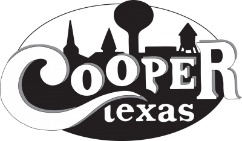 PROPERTY OWNER NAME:__________________________________________________________________________APPLICANT NAME:_________________________________________________________________________________PROJECT ADDRESS:________________________________________________________________________________(CHECK ONE) RESIDENTIAL PROJECT: DESCRIPTION___________________________________________________________________________________________________________________________________________________________________________SQUARE FOOTAGE:__________________ COMMERCIAL PROJECT: DESCRIPTION___________________________________________________________________________________________________________________________________________________________________________SQUARE FOOTAGE:__________________WORK VALUATION:_____________________________      I HEREBY CERTIFY THAT I AM THE OWNER, OR AN AUTHORIZED AGENT OF THE OWNER, AND HAVE THE OWNERS CONSENT TO ENTER ONTO THE PROPERTY TO COMPLETE THE WORK. AFTER CLOSE REVIEW OF THIS APPLICATION, I FURTHER CERTIFY THAT THE INFORMATION IS TRUE AND CORRECT TO THE BEST OF MY KNOWLEDGE, THE WORK SHALL COMPLY WITH ALL PRIVISIONS OF LAWS AND ORDINANCES, WHETHER SPECIFIED OR NOT, THE GRANT OF A PERMIT DOES NOT PRESUME TO GIVE AUTHORITY TO VIOLATE OR CANCEL THE PROVISIONS OF ANY FEDERAL, STATE OR LOCAL LAW REGULATING CONSTRUCTION OR THE PREFORMANCE OF CONSCRUCTION. SIGNATURE OF OWNER:_________________________________________________________ DATE:________________SIGNATURE OF APPLICANT:_______________________________________________________DATE:________________CONTACT NAME:______________________________________________ PHONE:_______________________________APPROVED BY:                                                                                                PERMIT #:___________________________________________                            __________________________________________CITY OF COOPER PERMIT FEE:                                                                     BUREAU VERITAS PERMIT FEE:__________________________________________                              __________________________________________TOTAL PERMIT FEE:____________________________________________